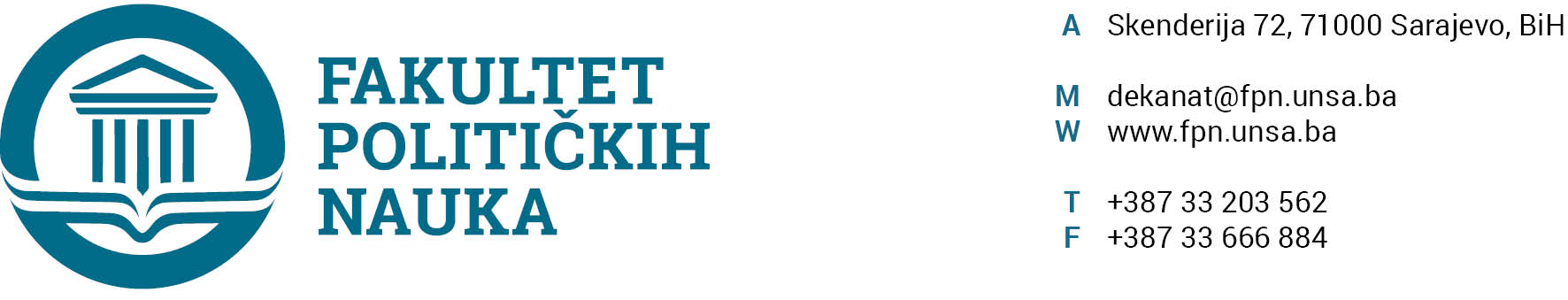 ODSJEK SIGURNOSNE I MIROVNE STUDIJEZAPISNIK SA DVADESET OSME  (28)  REDOVNE SJEDNICE ODSJEKA ODRŽANE 02.02 .2022. GODINEPrisutni: Prof.dr. Mirza Smajić, prof.dr. Zlatan Bajramović, , Prof.dr. Nerzuk Ćurak, Prof. dr. Zarije Seizović, Prof. dr. Emir Vajzović, prof.dr. Vlado Azinović, prof. dr. Sead Turčalo, prof. dr. Haris Cerić, V. asst. Veldin Kadić,.Opravdano odsutni: Doc.dr.. Selma Ćosić, prof.dr. Kenan Dautović, , prof.dr. Darvin Lisica, Usvojen je slijedeći DNEVNI RED:Master teze 3+2/4+1a.) Izvještajib.) Prijedlog temaPrijedlog članova Komisije za izbor nastavnika u zvanju redovnog profesora na nastavno-naučnu oblast ”Sigurnosne i mirovne studije”   Dopuna Pokrivenost nastave u ljetnom semestru 2021/22Tekuća pitanjaZAKLJUČCI:Ad1. Master studij (3+2) (4+1)1.1. Prijave tema magistarskih radovaOdsjek je prihvatio listu tema sa kandidatima, mentorima i komisijama za ocjenu i odbranu prijavljenih master teza (3+2) (4+1) i uputio Vijeću Fakulteta na razmatranje. (Spisak tema sa komisijama u prilogu zapisnika1.2. Izvještaj o ocjeni magistarskog rada (3+2)  (4+1)Odsjek je jednoglasno usvojio Izvještaje Komisija za ocjenu i odbranu završnih radova na master studiju (3+2) (4+1) Odsjeka sigurnosnih i mirovnih studija. Odsjek navedene Izvještaje upućuje Vijeću Fakulteta na usvajanje.(Spisak Izvještaja sa prijedlozima datuma odbrana u prilogu zapisnika).Ad2:  2.	Prijedlog članova Komisije za izbor nastavnika u zvanju redovnog profesora na nastavno-naučnu oblast ”Sigurnosne i mirovne studije”  Odsjek je usvojio izvještaj Komisije za izbor nastavnika u zvanje redovnog profersora na nastavno-naučnu oblast „Sigurnosne i mirovne studije“ i uputio u daljnju proceduru Vijeću Fakulteta.Ad3:  Dopuna Pokrivenost nastave u ljetnom semestru 2021/22Odsjek je usvojio izmjenu pokrivenosti za predmet Nauka o miru (II ciklus studija)  i imenovao Nedima Krajišnika kao saradnika na tom predmetu.Ad4: Tekuća pitanjaOdsjek je usvojio izmjenu Komisije (Odluka broj: 01-05-777-1/10 od 25.05.2010) za odbranu završnog rada kandidata Muhameda Hasanovića. Odsjek predlaže novu komisiju u sastavu:Prof.dr. Izet Beridan, mentorProf.dr. Vlado Azinović, PredsjednikProf.dr. Sead TurčaloProf.dr. Zarije Seizović, zamjenik članaž Odsjek je stavio van snage odluku br 02-8-118-20/15 od 08.07.2015 o usvajanju teme kandidata/kinje, imenovanje mentora i komisije za ocjenu i odbranu završnog rada na studiju (3+2) i kandidata Hadžović Amera upućuje Vijeću na usvajanje.Sarajevo, 02.02. 2022. godineZapisničar,                                                                                                   Šef OdsjekaV.asst. mr. Veldin Kadić                                                             Prof.dr. Mirza Smajić